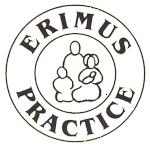 Erimus PracticeSalaried GP Hours:               4-6 sessions Salary:    	Negotiable, highly competitiveDue to our increasing list size ERIMUS are looking for a Salaried GP to join our busy town centre practice.  We are looking for an enthusiastic GP who would like to be a member of a friendly team.  We have two GP Partners, One Salaried GP and One Advanced Nurse Practitioner.  Our practice has around 7200 patients and we are part of the Central Middlesbrough Primary Care Network.  We are based in the Cleveland Health Centre, Middlesbrough.  The location has good transport links with the A19 and A66.  The town itself has an excellent range of amenities but we are in close proximity of the North York Moors and coastal towns.We support educational interests of our GPs and provide full support to develop their careers.  We also provide NHS pension and support NHS future plans for excellent patient care.  All Medical Defence Organisation fees are paid for GPs joining the practice.Erimus PracticeOur approach to providing healthcare involves teamwork, we are committed to putting patient care first and we are looking for individuals who share these values.  We are a very caring practice.  Our administrative and nursing teams are very capable and supportive.  We use SystmOne clinical system and Ardens. We have regular clinical and full team meetings and support training needs of our staff.Last CQC inspection we were rated as good in all areas.High achievement in QOFWe like to promote a healthy work life balance. If you are an enthusiastic GP with a commitment to providing an ever developing, caring service to the patients registered with our practice we would love to hear from you.For more information, please contact Dr A Naseer – a.naseer@nhs.netTo apply please send your CV to akarn@nhs.net or send via post to:Lorraine DysonPractice Manager Erimus Practice20 Cleveland SquareMiddlesbroughTS1 2NXClosing Date:  31.05.2024